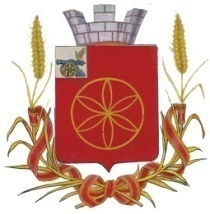                                                                                                                      АДМИНИСТРАЦИЯ  МУНИЦИПАЛЬНОГО ОБРАЗОВАНИЯРУДНЯНСКИЙ РАЙОН СМОЛЕНСКОЙ ОБЛАСТИП О С Т А Н О В Л Е Н И Еот      19.03.2015      N 112О внесении изменений в                                                                                           муниципальную программу                                                                                       «Создание благоприятного                                                                                предпринимательского климата                                                                                                в муниципальном образовании                                                                                   Руднянский район Смоленской                                                                                    области» на 2015-2017 годы,                                                                              утвержденную постановлением                                                                                  Администрации муниципального                                                                                    образования Руднянский район                                                                                     Смоленской области                                                                                                                 от 28.01.2015 N 34                                                                              В соответствии с Федеральным законом Российской Федерации от 24.07.2007 N 209-ФЗ «О развитии малого и среднего предпринимательства в Российской Федерации»,  Уставом муниципального образования Руднянский район Смоленской областиАдминистрация муниципального образования Руднянский район Смоленской области п о с т а н о в л я е т:1. Внести в муниципальную программу «Создание благоприятного предпринимательского климата в муниципальном образовании Руднянский район Смоленской области» на 2015-2017 годы, утвержденную постановлением                                                            Администрации муниципального образования Руднянский район Смоленской                                                                                                                                                  области от 28.01.2015 N 34 (далее – Программа), следующие изменения:1) раздел 3 дополнить текстом следующего содержания:«В приложении  N 3 к Программе приведены условия и порядок оказания поддержки субъектам малого и среднего предпринимательства.В приложении  N 4 к Программе приведен порядок создания координационных или совещательных органов в области развития малого и среднего предпринимательства в муниципальном образовании Руднянский район Смоленской области».2) дополнить Программу приложением N 3 согласно приложению N 1 к настоящему постановлению.3) дополнить Программу приложением N 4 согласно приложению N 2 к настоящему постановлению.2. Настоящее постановление вступает в силу с момента подписания и подлежит официальному опубликованию в соответствии с Уставом муниципального образования Руднянский район Смоленской области.Глава  Администрации                                                                                                           муниципального образования                                                                                   Руднянский район Смоленской области                                                   Л.Н. ДиваковаПриложение N 1к постановлению Администрациимуниципального образованияРуднянский район Смоленской области«О внесении изменений в                                                                                           муниципальную программу                                                                                       «Создание благоприятного                                                                                предпринимательского климата                                                                                                в муниципальном образовании                                                                                   Руднянский район Смоленской                                                                                    области» на 2015-2017 годы»                                                                                              от      19.03.2015      N 112                                                                              Приложение N 3 к муниципальной программе«Создание благоприятногопредпринимательского климатав муниципальном образовании Руднянский районСмоленской области» на 2015-2017 годы УСЛОВИЯ И ПОРЯДОКОКАЗАНИЯ ПОДДЕРЖКИ СУБЪЕКТАМ МАЛОГОИ СРЕДНЕГО ПРЕДПРИНИМАТЕЛЬСТВА 1. Общими условиями, предъявляемыми к субъектам малого и среднего предпринимательства при предоставлении поддержки, являются:- государственная регистрация в установленном порядке и осуществление деятельности на территории муниципального образования Руднянский район Смоленской области;- отсутствие задолженности по всем видам платежей и обязательств в бюджеты всех уровней и внебюджетные фонды, по заработной плате перед работниками;- субъект малого и среднего предпринимательства не должен находиться в стадии реорганизации, ликвидации или банкротства в соответствии с действующим законодательством.2. На 2015-2017 годы определены следующие приоритетные направления деятельности субъектов малого и среднего предпринимательства в муниципальном образовании Руднянский район Смоленской области в целях оказания муниципальной помощи:- оказание услуг в сфере жилищно-коммунального хозяйства;- оказание бытовых услуг;- строительство и перерабатывающие производства;- сельское хозяйство.3. Субъекты малого и среднего предпринимательства, претендующие на получение поддержки, представляют в уполномоченный орган по разработке и реализации политики в сфере содействия развитию малого и среднего предпринимательства – отдел по экономике, управлению муниципальным имуществом и земельным отношениям Администрации муниципального образования Руднянский район Смоленской области – обращение с приложением документов, подтверждающих их соответствие указанным выше условиям.Максимальный срок рассмотрения обращений субъектов малого и среднего предпринимательства за оказанием поддержки устанавливается не более 30 дней со дня подачи обращения.4. Дополнительные условия и порядок оказания поддержки субъектам малого и среднего предпринимательства предусмотрены муниципальными правовыми актами, определяющими механизм реализации конкретных мероприятий Программы.Приложение N 2к постановлению Администрациимуниципального образованияРуднянский район Смоленской области«О внесении изменений в                                                                                           муниципальную программу                                                                                       «Создание благоприятного                                                                                предпринимательского климата                                                                                                в муниципальном образовании                                                                                   Руднянский район Смоленской                                                                                    области» на 2015-2017 годы»                                                                        от      19.03.2015     N 112                                                                              Приложение N 4 к муниципальной программе«Создание благоприятногопредпринимательского климатав муниципальном образовании Руднянский районСмоленской области» на 2015-2017 годы ПОРЯДОК СОЗДАНИЯ КООРДИНАЦИОННЫХ ИЛИ СОВЕЩАТЕЛЬНЫХ ОРГАНОВ В ОБЛАСТИ РАЗВИТИЯ МАЛОГО И СРЕДНЕГО ПРЕДПРИНИМАТЕЛЬСТВА В МУНИЦИПАЛЬНОМ ОБРАЗОВАНИИ РУДНЯНСКИЙ РАЙОН СМОЛЕНСКОЙ ОБЛАСТИ1. Настоящий порядок создания координационных или совещательных органов в области развития малого и среднего предпринимательства в муниципальном образовании Руднянский район Смоленской области определяет цели, условия и процедуру образования координационных или совещательных органов в области развития малого и среднего предпринимательства.2. Координационные или совещательные органы в области развития малого и среднего предпринимательства (далее – координационные или совещательные органы) создаются в целях содействия созданию условий для развития малого и среднего предпринимательства, а именно в целях:- повышения роли субъектов малого и среднего предпринимательства в социально-экономическом развитии муниципального образования Руднянский район Смоленской области;- привлечения субъектов малого и среднего предпринимательства к выработке и реализации муниципальной политики в области развития малого и среднего предпринимательства;- исследования и обобщения проблем субъектов малого и среднего предпринимательства, защита их законных прав и интересов;- привлечения общественных организаций, объединений предпринимателей, представителей средств массовой информации к обсуждению вопросов, касающихся осуществления предпринимательской деятельности и выработки по данным вопросам рекомендаций;- выдвижения и поддержки инициатив, направленных на реализацию муниципальной политики в области развития малого и среднего предпринимательства;- выработки рекомендаций органам местного самоуправления при определении приоритетов в области развития малого и среднего предпринимательства.3. Координационные или совещательные органы образуются в форме:- комиссии – координационного органа, образуемого для обеспечения согласованных действий органов местного самоуправления и субъектов малого и среднего предпринимательства при решении определенного круга задач;- совета – совещательного органа, образуемого по тематическому принципу для предварительного рассмотрения вопросов и подготовки соответствующих предложений рекомендательного характера.4. Координационные или совещательные органы могут быть созданы по инициативе:4.1. Администрации муниципального образования Руднянский район Смоленской области (далее – Администрация);4.2.  Группы субъектов малого и среднего предпринимательства в количестве не менее 10 человек, зарегистрированных и осуществляющих предпринимательскую деятельность на территории муниципального образования Руднянский район Смоленской области;4.3. Некоммерческих организаций, представляющих интересы субъектов малого и среднего предпринимательства, образующих инфраструктуру поддержки субъектов предпринимательства.5. Инициаторы создания координационных или совещательных органов, указанные в п. 4.2. и п. 4.3. настоящего порядка (далее – инициаторы), обращаются с соответствующим письменным предложением к Главе Администрации. Направляемые предложения должны содержать обоснование необходимости создания координационных или совещательных органов, основные направления деятельности указанного органа, а также перечень кандидатур, предлагаемых в состав координационных или совещательных органов.6. Глава Администрации рассматривает поступившее предложение в течение 30 календарных дней. Инициаторы письменно уведомляются о принятом решении.7. Образование координационных или совещательных органов осуществляется нормативным правовым актом Администрации, которым утверждается Положение о координационных или совещательных органах, а также их персональный состав.8. В Положении о координационных или совещательных органах указываются:- наименование координационных или совещательных органов и цель его создания;- структура и порядок деятельности координационных или совещательных органов;- полномочия участников координационных или совещательных органов.9. В состав координационных или совещательных органов могут входить представители Администрации, представители органов государственной власти, а также по согласованию представители субъектов малого и среднего предпринимательства, представители некоммерческих организаций, представляющих интересы субъектов малого и среднего предпринимательства, образующих инфраструктуру поддержки субъектов предпринимательства.При этом количество представителей Администрации не может превышать 50% от общего числа членов координационных или совещательных органов.10. Нормативный правовой акт об утверждении Положения о координационных и совещательных органах подлежит официальному опубликованию в соответствии с Уставом муниципального образования Руднянский район Смоленской области.11. Организационно-техническое обеспечение деятельности координационных или совещательных органов осуществляется Администрацией.